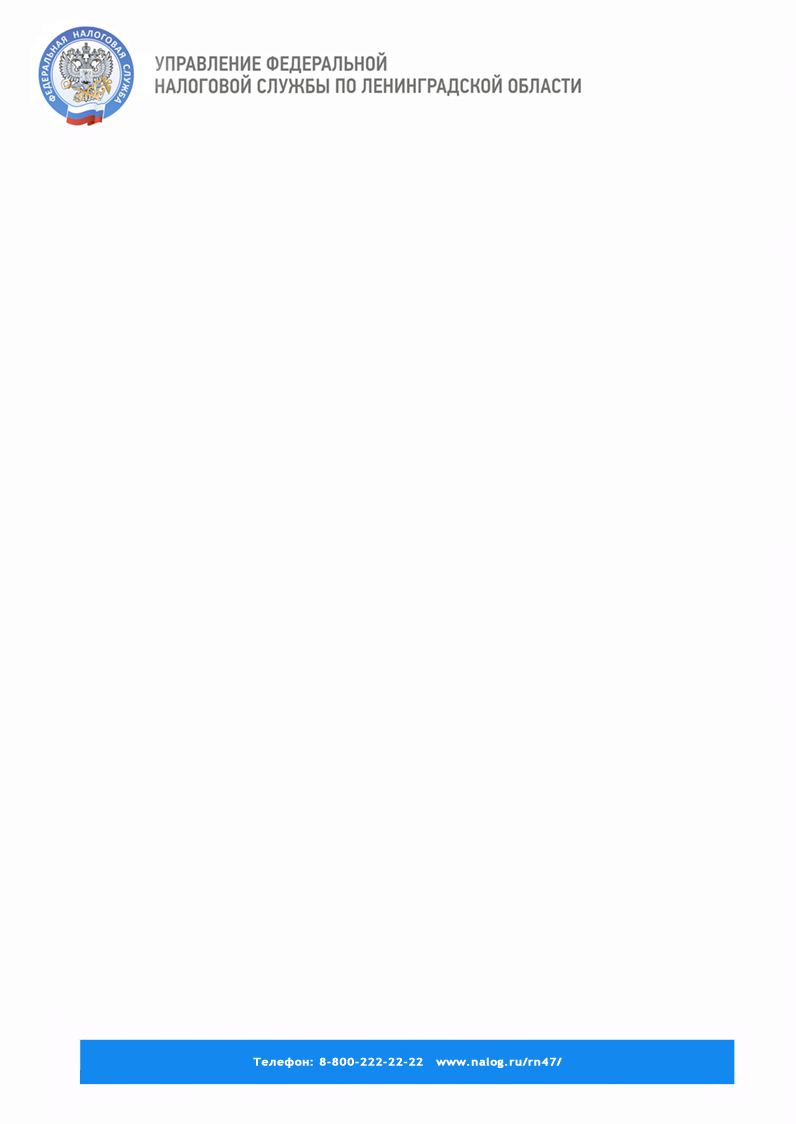 УВАЖАЕМЫЕНАЛОГОПЛАТЕЛЬЩИКИ!Федеральной налоговой службой разработан сервис «Подача документов на государственную регистрацию в электронном виде», предоставляющий возможность направить в налоговый орган при государственной регистрации юридических лиц и индивидуальных предпринимателей электронные документы с использованием сети Интернет. https://www.nalog.ru/rn47/service/gosreg_eldocs/Электронные документы для государственной регистрации могут быть направлены заявителем (одним из заявителей) либо нотариусом или лицом, замещающим временно отсутствующего нотариуса, засвидетельствовавшим подлинность подписи заявителя (заявителей), на соответствующем заявлении (уведомлении, сообщении).Для подписи электронных документов заявителями могут быть использованы ЭЦП, выданные для передачи налоговой и бухгалтерской отчетности в электронном виде по каналам связи.В случае направления электронных документов непосредственно заявителем (подписанных ЭЦП заявителя) необходимость в нотариальном свидетельствовании подписи заявителя, отсутствует (ст. 9 Закона №129-ФЗ).Отдел регистрации 
и учёта налогоплательщиков 